Преподаватель               Каневская Е.С.Учебная дисциплина     Педагогический репертуарКурс                                 СН 4Специальность              53.02.05 Сольное народное пениеДата занятия                  16.04.2020Задание                              Законспектировать лекцию, прослушать музыкальный материал по темеПтичкин Евгений Николаевич(1 июля 1930, Москва — 28 ноября 1993, Москва)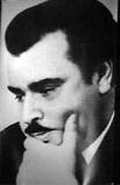 Композитор, Заслуженный деятель искусств РСФСР (17.05.1978). Народный артист РСФСР (5.02.1988). Евгений Николаевич Птичкин родился 1 июля 1930 года в Москве. В 1957 году окончил институт имени Гнесиных по классу композиции. Ученик В. Шебалина и Н. Пейко. У композитора была и просто жизненная школа. Людмила Лядова, жившая с Птичкиным по соседству, вспоминала: «Мы с ним ездили на целину, я его, помню, учила, как держаться перед зрителями – выходи смело, не торопись. Как меня когда-то еще в ранние годы мама наставляла, что в зале - твои друзья. Наверное, эти «уроки» вспоминал Евгений, когда говорил: «Я твой ученик, Мила». В 1956—1959 преподаватель Музыкальной школы им. Гнесиных.После института Евгений Птичкин работал звукорежиссёром. В 50-х годах профессия звукорежиссера была штучной. От них требовалось консерваторское образование. На специальных звукорежиссерских курсах при Государственном Доме радиовещания и звукозаписи молодых композиторов обучали технологиям записи на пленку, работе с микрофоном. Такие курсы в свое время успешно закончил и Евгений Птичкин. Потом какое-то время он работал звукорежиссером, хотя впоследствии и вернулся на композиторскую дорожку.  Здесь, в конце 1950-х годов, появляются первые песни Евгения Птичкина, написанные для молодёжной редакции радио, — среди них ставшая популярной «Где вы, где вы, девушки несмелые» (ст. В. Кузнецова) на «целинную» тему и затем её продолжение: «Едут девушки...». В начале 1960-х годов Евгений Птичкин сближается с редакцией русской народной песни радио, сочиняет песни в «русской» стилистике — для певицы В. Левко и хора русской песни (песенные циклы «Самый человечный человек» на ст. В. Семернина и В. Кузнецова, «Из искры» на ст. С. Корзинкина, «Березовые тайны» на ст. Л. Васильевой). В конце 60-х годов Птичкин начинает работать в кино. Песня из первой же его картины делает Евгения Николаевича народным композитором. Это была знаменитая «Ромашки спрятались» (стихи Игоря Шаферана, к/ф «Моя улица») в исполнении Нины Сазоновой, написанная в манере русских лирических «страданий». Это наиболее типичная и, вероятно, самая удачная песня Евгения Птичкина — широкая, неторопливая, с элементами баянных наигрышей, гитарных переборов. Несколько лет спустя она стала лейтмотивом ещё одного фильма — «Телеграммы» Ролана Быкова.  Эта песня стала настолько народной, что мало кто предполагал существование ее автора. И так было со многими его песнями. Певица Ольга Воронец говорила об этой песне: «Ведь они посвящены вечным темам – любви, верности, преданности! Например, знаменитая песня Евгения Птичкина и Игоря Шаферана «Зачем вы, девочки, красивых любите?» Наверняка, у всех в школе был красивый мальчик, за которым бегали все девочки. А он, естественно, вел себя заносчиво и высокомерно. Жизненная история, не правда ли? Песня настолько понравилась и полюбилась зрителям, что никто уже и не помнит, что у нее есть авторы».    Не меньшим успехом пользовалась песня «Эхо любви» (стихи Роберта Рождественского, к/ф «Судьба»), особенно пронзительно звучавшая в исполнении польской певицы Анны Герман. Трудно сказать почему, но песню эту Анна явно недооценила. Она как-то забыла про нее. А песня пошла. Еще не вышел на экраны фильм, еще не было телевизионных передач, а были лишь радиопередачи, но «Эхо любви» полюбилось. Письма, «регистрировали» успех, они шли и шли. Авторы писем просили, требовали еще и еще раз передать любимую песню. Всего у композитора — свыше ста песен (все для кино). Наиболее известны «Даль великая» и «Сладка ягода» («Любовь земная»), «Верит людям земля» («Победа») — все на стихи Рождественского, «Моя земля, моя отчизна», «Земной поклон» (ст. В. Татаринова), «Цветы России» (ст. В. Бутенко. Евгений Николаевич Птичкин написал песни более чем к 70 кинофильмам: «Тихий дон», «Судьба», «Любовь земная», «Поле», «Особо важное задание», «Два капитана». Песни Птичкина исполняли Иосиф Кобзон, Эдуард Хиль, Майя Кристалинская, Людмила Зыкина, Валентина Толкунова, Людмила Гурченко. Евгений Птичкин также писал музыку к мультфильмам  «Ох и Ах», «Наш друг Пишичитай», «Алиса в стране чудес». Композитора увлекал не только песенный жанр. В списке его произведений опера «Я пришел дать вам волю» (1988), оперетты и мюзиклы, в том числе «Бабий бунт» (1975) – пьеса К. Васильева и М. Пляцковского, «Сладка ягода» (1977), «Свадьба с генералом» (1980) по комедии А. П. Чехова «Свадьба», «Дилижанс из Руана» (1985), «Ищите женщину» (1988), «Я пришел дать вам волю» (1988), оратория «Коммунисты» (1985). Музыкальные комедии и оперетты создавались на основе произведений Василия Шукшина, Михаила Шолохова, Ги де Мопассана. С 1978 года Евгений Птичкин стал Заслуженным деятелем искусств РСФСР. С 1988 года он – Народный артист РСФСР.В конце 80-х – начале 90-х годов многие композиторы, музыканты оказались на положении лишних людей. Их творчество не находило выхода на радио и телевидении. Вдова Птичкина, Раиса Петровна, рассказывала, как страшно было, когда в один прекрасный момент прекратили давать песни Птичкина в эфире. У него была замечательная коллекция живописи, и настали времена, когда каждое утро он просыпался с мыслью, что опять нужно продавать очередную картину, чтобы как-то выжить… Сердце его не выдержало. Скончался композитор 28 ноября 1993 г. Похоронен на Кунцевском кладбище в Москве.Список песен к прослушиванию:Ольга Воронец – «Ромашки спрятались» (сл. И. Шаферан)Анна Герман – «Эхо любви» (сл. Р. Рождественский)Иосиф Кобзон – «Где вы, где вы, девушки несмелые» (ст. В. Кузнецов)Александра Стрельченко – «Я люблю свою землю» (сл. В. Харитонов)Александра Стрельченко – «Кружевница» (сл. Р. Рождественский)Татьяна Семушина – «Травы луговые» (сл. Т. Ульянова)Ольга Воронец (Майя Кристалинская) - «Даль великая» (сл. Р.Рождественский)Ольга воронец - «Сладка ягода» (сл. Р.Рождественский)